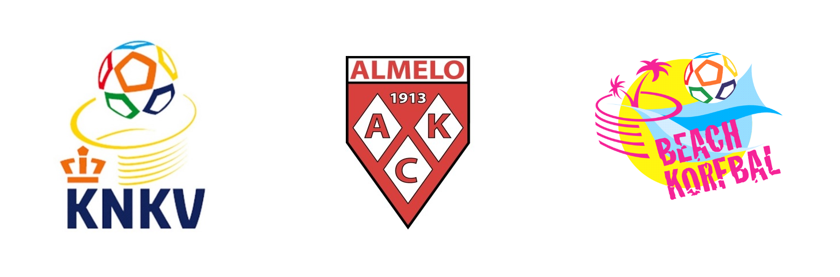 AKC BeachkorfbaltoernooiInschrijfformulierTeamnaam: Aantal teamleden (min 4, max 10):Naam contactpersoon:Telefoonnummer contactpersoon:E-mailadres contactpersoon:Vereniging:Poule:Keuze uit:Senioren wedstrijdSenioren RecreantenJuniorenStuur het ingevulde formulier naar beachkorfbal@akc-almelo.nl